Астахов Павел Алексеевич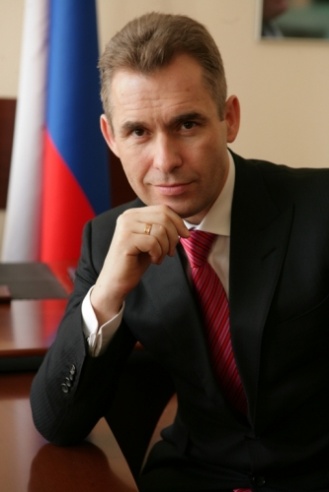 
Уполномоченный при Президенте Российской Федерации по правам ребенка

Уполномоченный по правам ребенка в Ростовской областиУполномоченный по правам ребенка в Ростовской областиУполномоченный по правам ребенка в Ростовской области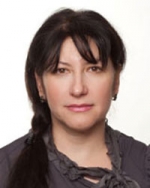 Черкасова Ирина Александровна

Адрес:Ростовская обл, г Ростов-на-Дону

Телефон:(863) 2800-603; 2800604; 2800608; 2800609

Факс:(863) 280-06-11

Сайт:http://rostov.rfdeti.ru

E-mail:rostov@rfdeti.ru

Информация о приеме:Адрес:
344068, г. Ростов-на-Дону, пр. Нагибина, 31 Б, адрес электронной почты: upr_ro@mail.ru Порядок приема граждан:
Еженедельно по вторникам по предварительной записи с 14.00 до 18.00